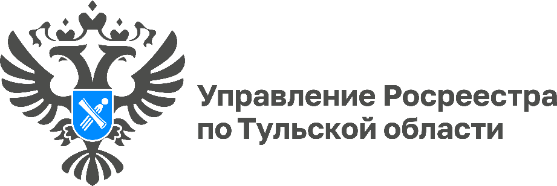 В апреле 2024 года в ЕГРН внесены сведения о  границах населенных пунктов Тульской области Плавска и БелеваСведениями о границах населенных пунктов  городов Плавска и Белева Тульской области Филиал ППК «Роскадастр» по Тульской области пополнил Единый государственный реестр недвижимости (ЕГРН). «ЕГРН – уникальный реестр, который содержит сведения об объектах недвижимости и зарегистрированных правах на них. Наполнение его недостающими сведениями, в том числе и о границах, одна из приоритетных задач, которую решает ведомство в настоящий момент. Наличие в ЕГРН полных и точных сведений об объектах недвижимости обеспечивает защиту имущественных прав граждан, юридических лиц и республики в целом, позволяет эффективно управлять территориями и земельными ресурсами, повышает инвестиционную привлекательность нашего региона», - пояснила директор Филиала ППК «Роскадастр» по Тульской области Светлана Васюнина.Отсутствие в ЕГРН сведений о границах населенных пунктов создает множество проблем органам местного самоуправления в решении вопросов предоставления земельных участков физическим и юридическим лицам, размещении объектов капитального строительства.Установление границ населенных пунктов является переводом земель из иных категорий в категорию земель населенных пунктов. Внесение сведений о границах населенных пунктов в ЕГРН играет важную роль для предотвращения споров о правах, возникающих между различными землепользователями, а также направлено на решение вопроса об устранении пересечения границ лесных участков с границами населенных пунктов и территориальных зон. Наличие данных сведений в реестре упрощает процедуры ведения бизнеса, а следовательно, повышает инвестиционную привлекательность региона в целом.Получить сведения о внесенных в ЕГРН границах населенных пунктов можно запросив сведения из ЕГРН в виде кадастрового плана территории, либо в виде выписки о границе.Отметим, что сотрудники филиала ППК «Роскадастр» по Тульской области на возмездной основе осуществляют выезд к заявителям с целью курьерской доставки документов, подготовленных по результатам рассмотрения запросов о предоставлении сведений ЕГРН. Подробную информацию можно узнать по телефону: 8-939-860-01-44.